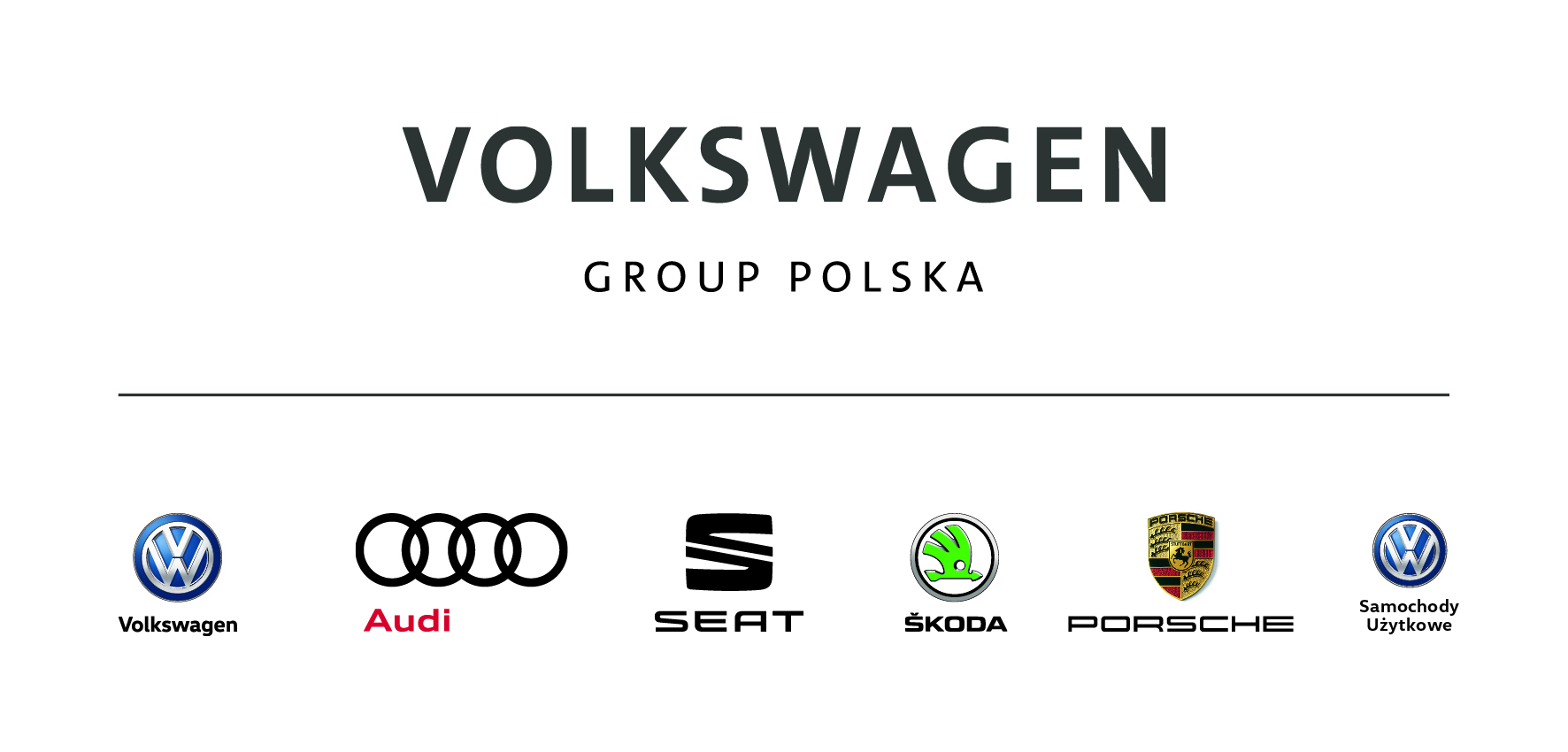 Poszukujemy kandydatów do Działu Serwisu Grupowego na stanowisko:Specjalista ds. Kontroli Części GwarancyjnychMiejsce pracy: Centrum Dystrybucji Volkswagen Group Polska, Komorniki(zatrudnienie przez firmę zewnętrzną)TWÓJ ZAKRES ODPOWIEDZIALNOŚCI:Kontrola części wymienionych w ramach gwarancjiLogistyka części wymienionych w ramach gwarancji oraz części żądanych w ramach procesu obserwacji jako części produktuWsparcie Partnerów Serwisowych w zakresie procesu logistyki częściami gwarancyjnymiObsługa i sterowanie systemami wpierającymi proces kontroli i logistyki częściami gwarancyjnymiUdział w projektach usprawniających realizowanych w ramach działuCZEGO OCZEKUJEMY?Bardzo dobrej znajomości budowy, eksploatacji i technologii napraw pojazdów samochodowych (mile widziane w zakresie marek: Audi, SEAT, Skoda, Volkswagen)Znajomości procesów realizowanych przez Partnerów Serwisowych (mile widziane w zakresie marek: Audi, SEAT, Skoda, Volkswagen)Znajomości języka angielskiego umożliwiającej prowadzenie prostej korespondencji z przedstawicielami Producenta Samodzielności i bardzo dobrej organizacji własnej pracyPosiadania uprawnień na wciągniki i wciągarki sterowane z poziomu roboczego oraz żurawie stacjonarne warsztatowe- II WPosiadania uprawnień do obsługi wózków jezdniowych podnośnikowych z wyłączeniem specjalizowanych- II WJOMile widziana będzie znajomość systemów SAGA2, ElsaPro, EtkaCO OFERUJEMY?Zatrudnienie w oparciu o umowę o pracę na okres 12 miesięcy, a docelowo na czas nieokreślonyAtrakcyjny pakiet prywatnej opieki medycznejKartę MultisportZdrowe lunche w atrakcyjnych cenach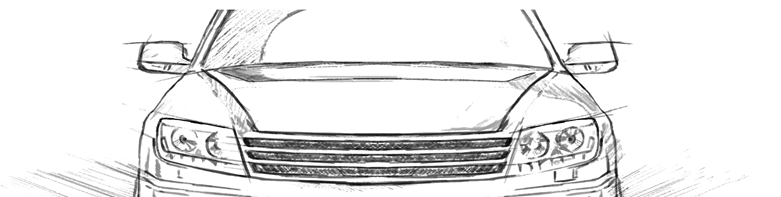 